Social Influence Prep WorkPrep 2:  Explanations of obedience; Factors that influence obedience; The authoritarian personalityMake notes on the material below using the information pack and the videos/information on the website.  Make sure that you either write the question out, or give a heading, for each item so that you can clearly see what your notes relate to. These notes will provide you with the core knowledge needed for the lesson  After you have completed your notes, use a highlighter pen to register, in the space provided, how well you understand that piece of information  (green: very well, amber: understand some of it, red: don’t understand this at all).  This will help you to focus your revision.  If you don’t have a highlighter pen, write ‘red’, ‘green’, or ‘amber’ in the box.Milgram’s study of obedienceExplanations of ObedienceFactors affecting obedienceThe authoritarian personality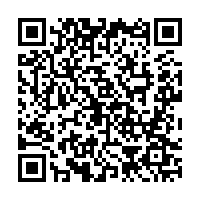 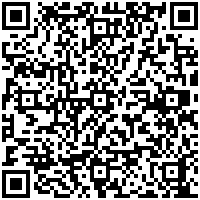 Topic/questionNotes complete (tick box)Red/amber/green1.Using the details on p.11 of the information pack, explain what the procedure was in Milgram’s study (what he did)2.Draw a picture of the shock generator, and how it was labelled, and then draw a diagram of the procedure. Include in your diagram the positioning of the participant, the confederate (‘Mr. Wallace’), the experimenter and the shock generator3.List three key findings from Milgram’s study4.Explain why Milgram’s study is not an experiment (this will require you to think about what an experiment is)5.Explain what we can conclude from Milgram’s study (what it tells us)Topic/questionNotes complete (tick box)Red/amber/green6.Explain what autonomous mode means and what agentic state is and why it leads to obedience7.Come up with your own example from history of where someone has obeyed an authority figure due to being in agentic state (in other words, where that person has obeyed a request that has harmed another or other people and then blamed the person who asked them to do it).  Look it up on Google if you are struggling.8.Explain what legitimate authority is and why it leads to obedience9.Give your own examples of people in society who would be perceived as  having legitimate authorityTopic/questionNotes complete (tick box)Red/amber/green10.Explain what the term ‘proximity’ refers to and then explain two ways in which proximity raised or lowered the obedience rates in Milgram’s procedure 11.Come up with your own example of how proximity might increase obedience in a real life situation (be specific)12.Explain why location has an effect on obedienceCome up with your own example of how a specific location may raise or lower the likelihood of someone obeying a request (be specific about the location and the request)13.Explain why uniform can increase obedience14.Come up with three examples of where uniform may increase obedience in a real life situation and say why that specific uniform would be likely to have that effectTopic/questionNotes complete (tick box)Red/amber/green15.Watch the video clip on the authoritarian personality: psych 205/The A level course/Paper 1/Social influence/Explanations of obedience, the authoritarian personality and make notes on what the authoritarian personality is and where it comes from16.Using the information pack, explain why someone with an authoritarian personality is likely to be more obedientUse the box below to write at least three questions that you have about any part of the preparation work.  These will be used for discussion in the class